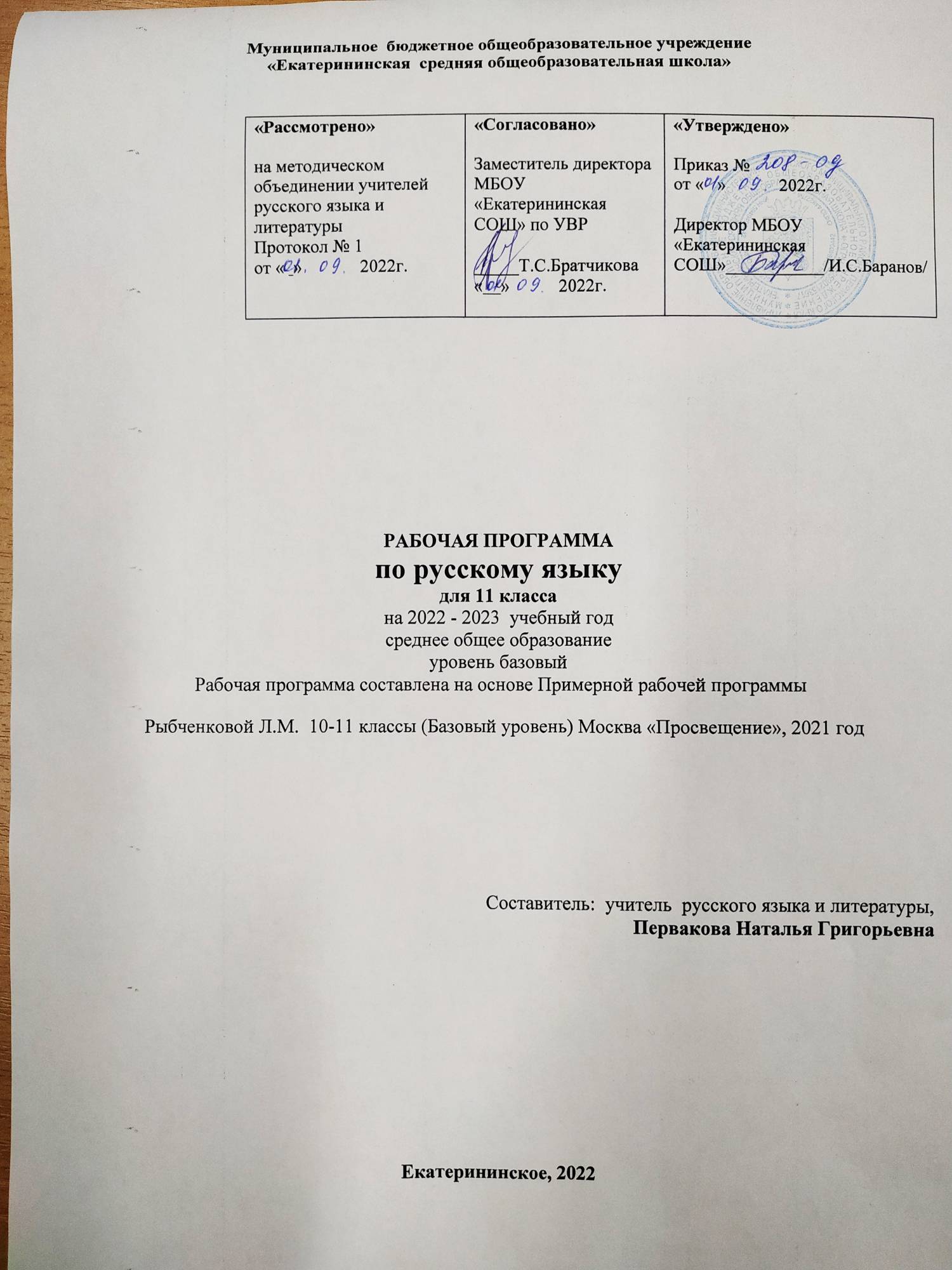 ПОЯСНИТЕЛЬНАЯ ЗАПИСКАПреподавание учебного предмета «Русский язык» в 10—11 классе по учебно-методическому комплексу авторов Л. М. Рыбченковой, О. М. Александровой и др. ведётся в соответствии со следующими нормативными и распорядительными документами: 1. Федеральный закон от 29 декабря 2012 г. № 273-ФЗ «Об образовании в Российской Федерации» с изменениями и дополнениями от: 7  мая, 7  июня, 2, 23 июля, 25 ноября 2013 г., 3 февраля, 5, 27 мая, 4, 28 июня, 21 июля, 31 декабря 2014 г., 6 апреля, 2 мая, 29 июня, 13июля, 14, 29, 30  декабря 2015 г., 2 марта, 2 июня, 3 июля, 19 декабря 2016 г., 1 мая, 29  июля, 5, 29 декабря 2017 г., 19 февраля, 7 марта, 27 июня, 3, 29 июля, 3 августа, 25  декабря 2018 г., 6 марта 2019 г. 2. Федеральный государственный образовательный стандарт среднего общего образования (утверждён приказом Минобрнауки России №  413 от 17 мая 2012 г.) с изменениями и дополнениями от: 29 декабря 2014  г., 31  декабря 2015 г. 3. Приказ Министерства образования и науки РФ от 29 декабря 2014  г. № 1645 о внесении изменений в приказ Министерства образования и науки РФ от 17 мая 2012 г. № 413 «Об утверждении федерального государственного образовательного стандарта среднего (полного) общего образования». 4. Приказ Министерства просвещения Российской Федерации от 07.11.2018 г. «Об утверждении порядка проведения государственной итоговой аттестации по образовательным программам среднего общего образования». 5. Примерная основная образовательная программа среднего общего образования: одобрена 28 июня 2016 г. Протокол от № 2/16 // Реестр примерных основных общеобразовательных программ. — URL: http://fgosreestr. ru/wp-content/uploads/2015/07/Primernaya-osnovnaya-obrazovatelnaya programma-srednego-obshhego-obrazovaniya.pdf 6. Приказ Министерства образования и науки РФ от 27 января 2017  г. № 69 «О  проведении мониторинга качества образования». 7. Приказ Минпросвещения России от 28 декабря 2018 г. № 345 «О федеральном перечне учебников, рекомендуемых к использованию при реализации имеющих государственную аккредитацию образовательных программ начального общего, основного общего, среднего общего образования»8.Учебный план МБОУ «Екатерининская СОШ» на 2022- 2023 учебный год.Информация об использовании УМК:11 класс Рыбченкова Л.М., Александрова О.М., Нарушевич А.Г. и др. Русский язык (базовый уровень) 10-11 класс. Издательство «Просвещение», 2020гУчебники включены в федеральный перечень учебников, рекомендованных к использованию в образовательном процессе.Уровень освоения учебного предмета:Уровень освоения учебного предмета базовый. На изучение курса отводится 34 часа для обязательного изучения русского языка на базовом уровне в 11-м классе (1 час в неделю).  В соответствии с п. 2.6 раздела II, Положения о рабочей программе, реализующей ФГОС НОО, ФГОС ООО, ФГОС СОО учитель может внести изменения в порядок изучения тем в тематическомпланировании в соответствии с календарным графиком на текущий учебный год.Цели и задачи реализации учебного предметаЦелью реализации основной образовательной программы среднего общего образования по предмету «Русский язык» является освоение содержания предмета «Русский язык» и достижение обучающимися результатов изучения в соответствии с требованиями, установленными ФГОС СОО.Главными задачами реализации программы являются:– овладение функциональной грамотностью, формирование у обучающихся понятий о системестилей, изобразительно-выразительных возможностях и нормах русского литературного языка, атакже умений применять знания о них в речевой практике;– овладение умением в развернутых аргументированных устных и письменных высказыванияхразличных стилей и жанров выражать личную позицию и свое отношение к прочитанным текстам;– овладение умениями комплексного анализа предложенного текста;– овладение возможностями языка как средства коммуникации и средства познания в степени,достаточной для получения профессионального образования и дальнейшего самообразования;– овладение навыками оценивания собственной и чужой речи с позиции соответствия языковымнормам, совершенствования собственных коммуникативных способностей и речевой культуры.СОДЕРЖАНИЕ УЧЕБНОГО ПРЕДМЕТА«РУССКИЙ ЯЗЫК» В  10-11 КЛАССАХБАЗОВЫЙ УРОВЕНЬЯзык. Общие сведения о языке. Основные разделы науки о языкеЯзык как система. Основные уровни языка. Взаимосвязь различныхединиц и уровней языка.Язык и общество. Язык и культура. Язык и история народа. Русскийязык в Российской Федерации и в современном мире: в международномобщении, в межнациональном общении. Формы существования русскогонационального языка (литературный язык, просторечие, народные говоры, профессиональные разновидности, жаргон, арго). Активные процессыв русском языке на современном этапе. Взаимообогащение языков какрезультат взаимодействия национальных культур. Проблемы экологииязыка.Историческое развитие русского языка. Выдающиеся отечественныелингвисты.Речь. Речевое общениеРечь как деятельность. Виды речевой деятельности: чтение, аудирование, говорение, письмо.Речевое общение и его основные элементы. Виды речевого общения.Сферы и ситуации речевого общения. Компоненты речевой ситуации.Монологическая и диалогическая речь. Развитие навыков монологической и диалогической речи. Создание устных и письменных монологических и диалогических высказываний различных типов и жанров в научной, социально-культурной и деловой сферах общения. Овладение опытомречевого поведения в официальных и неофициальных ситуациях общения,ситуациях межкультурного общения.Функциональная стилистика как учение о функционально-стилистической дифференциации языка. Функциональные стили (научный, официально-деловой, публицистический), разговорная речь и язык художественной литературы как разновидности современного русского языка.Сфера употребления, типичные ситуации речевого общения, задачи речи, языковые средства, характерные для разговорного языка, научного, публицистического, официально-делового стилей.Основные жанры научного (доклад, аннотация, статья, тезисы, конспект, рецензия, выписки, реферат и др.), публицистического (выступление, статья, интервью, очерк, отзыв и др.), официально-делового (резюме, характеристика, расписка, доверенность и др.) стилей, разговорнойречи (рассказ, беседа, спор). Основные виды сочинений. Совершенствование умений и навыков создания текстов разных функционально-смысловых типов, стилей и жанров.Литературный язык и язык художественной литературы. Отличия языкахудожественной литературы от других разновидностей современного русского языка. Основные признаки художественной речи.Основные изобразительно-выразительные средства языка.Текст. Признаки текста.Виды чтения. Использование различных видов чтения в зависимости откоммуникативной задачи и характера текста.Информационная переработка текста. Виды преобразования текста.Анализ текста с точки зрения наличия в нём явной и скрытой, основнойи второстепенной информации.Лингвистический анализ текстов различных функциональных разновидностей языкаКультура речиКультура речи как раздел лингвистики. Основные аспекты культурыречи: нормативный, коммуникативный и этический. Коммуникативнаяцелесообразность, уместность, точность, ясность, выразительностьречи. Оценка коммуникативных качеств и эффективности речи. Самоанализ и самооценка на основе наблюдений за собственной речью.Культура видов речевой деятельности  — чтения, аудирования, говорения и письма.Культура публичной речи. Публичное выступление: выбор темы, определение цели, поиск материала. Композиция публичного выступления.Культура научного и делового общения (устная и письменная формы).Особенности речевого этикета в официально-деловой, научной и публицистической сферах общения. Культура разговорной речи.Языковая норма и её функции. Основные виды языковых норм русского литературного языка: орфоэпические (произносительные и акцентологические), лексические, грамматические (морфологические и синтаксические), стилистические. Орфографические нормы, пунктуационные нормы.Совершенствование орфографических и пунктуационных умений и навыков. Соблюдение норм литературного языка в речевой практике.Уместность использования языковых средств в речевом высказывании.Нормативные словари современного русского языка и лингвистическиесправочники; их использование.ПЛАНИРУЕМЫЕ РЕЗУЛЬТАТЫ ИЗУЧЕНИЯУЧЕБНОГО ПРЕДМЕТА «РУССКИЙ ЯЗЫК» НА УРОВНЕСРЕДНЕГО ОБЩЕГО ОБРАЗОВАНИЯВ  результате изучения учебного предмета «Русский язык» на уровнесреднего общего образования:ПредметныеВыпускник на базовом уровне научится:использовать языковые средства адекватно цели общения и речевой ситуации;использовать знания о формах русского языка (литературный язык,просторечие, народные говоры, профессиональные разновидности, жаргон, арго) при создании текстов;создавать устные и письменные высказывания, монологические и диалогические тексты определённой функционально-смысловой принадлежности (описание, повествование, рассуждение) и определённых жанров(тезисы, конспекты, выступления, лекции, отчёты, сообщения, аннотации,рефераты, доклады, сочинения);выстраивать композицию текста, используя знания о его структурныхэлементах;подбирать и использовать языковые средства в зависимости от типатекста и выбранного профиля обучения;правильно использовать лексические и грамматические средства связипредложений при построении текста;создавать устные и письменные тексты разных жанров в соответствии сфункционально-стилевой принадлежностью текста;сознательно использовать изобразительно-выразительные средства языка при создании текста в соответствии с выбранным профилем обучения;использовать при работе с текстом разные виды чтения (поисковое,просмотровое, ознакомительное, изучающее, реферативное) и аудирования (с  полным пониманием текста, с пониманием основного содержания,с выборочным извлечением информации);анализировать текст с точки зрения наличия в нём явной и скрытой,основной и второстепенной информации, определять его тему, проблему иосновную мысль;извлекать необходимую информацию из различных источников и переводить её в текстовый формат;преобразовывать текст в другие виды передачи информации;выбирать тему, определять цель и подбирать материал для публичноговыступления;соблюдать культуру публичной речи;соблюдать в речевой практике основные орфоэпические, лексические,грамматические, стилистические, орфографические и пунктуационныенормы русского литературного языка;оценивать собственную и чужую речь с позиции соответствия языковым нормам;использовать основные нормативные словари и справочники для оценки устных и письменных высказываний с точки зрения соответствия языковым нормам.Выпускник на базовом уровне получит возможность научиться:распознавать уровни и единицы языка в предъявленном тексте и видеть взаимосвязь между ними;анализировать при оценке собственной и чужой речи языковые средства, использованные в тексте, с точки зрения правильности, точности и уместности их употребления;комментировать авторские высказывания на различные темы (втом числе о богатстве и выразительности русского языка);отличать язык художественной литературы от других разновидностей современного русского языка;использовать синонимические ресурсы русского языка для более точного выражения мысли и усиления выразительности речи;иметь представление об историческом развитии русского языка иистории русского языкознания;выражать согласие или несогласие с мнением собеседника в соответствии с правилами ведения диалогической речи;дифференцировать главную и второстепенную информацию, известную и неизвестную информацию в прослушанном тексте;проводить самостоятельный поиск текстовой и нетекстовой информации, отбирать и анализировать полученную информацию;сохранять стилевое единство при создании текста заданного функционального стиля;владеть умениями информационно перерабатывать прочитанные ипрослушанные тексты и представлять их в виде тезисов, конспектов,аннотаций, рефератов;создавать отзывы и рецензии на предложенный текст;соблюдать культуру чтения, говорения, аудирования и письма;соблюдать культуру научного и делового общения в устной и письменной форме, в том числе при обсуждении дискуссионных проблем;соблюдать нормы речевого поведения в разговорной речи, а также вучебно-научной и официально-деловой сферах общения;осуществлять речевой самоконтроль;совершенствовать орфографические и пунктуационные умения и навыки на основе знаний о нормах русского литературного языка;использовать основные нормативные словари и справочники для расширения словарного запаса и спектра используемых языковых средств;оценивать эстетическую сторону речевого высказывания при анализе текстов (в том числе художественной литературы)Планируемые личностные результаты освоения программыЛичностные результаты в сфере отношений обучающихся к себе, к своему здоровью, кпознанию себя:– ориентация обучающихся на достижение личного счастья, реализацию позитивныхжизненных перспектив, инициативность, креативность, готовность и способность к личностномусамоопределению, способность ставить цели и строить жизненные планы;– готовность и способность обеспечить себе и своим близким достойную жизнь в процессесамостоятельной, творческой и ответственной деятельности;– готовность и способность обучающихся к отстаиванию личного достоинства, собственногомнения, готовность и способность вырабатывать собственную позицию по отношению кобщественно-политическим событиям прошлого и настоящего на основе осознания и осмысленияистории, духовных ценностей и достижений нашей страны;– готовность и способность обучающихся к саморазвитию и самовоспитанию в соответствии собщечеловеческими ценностями и идеалами гражданского общества, потребность в физическомсамосовершенствовании, занятиях спортивно-оздоровительной деятельностью;– принятие и реализация ценностей здорового и безопасного образа жизни, бережное,ответственное и компетентное отношение к собственному физическому и психологическомуздоровью;– неприятие вредных привычек: курения, употребления алкоголя, наркотиков.Личностные результаты в сфере отношений обучающихся к России как к Родине (Отечеству):– российская идентичность, способность к осознанию российской идентичности вполикультурном социуме, чувство причастности к историко-культурной общности российскогонарода и судьбе России, патриотизм, готовность к служению Отечеству, его защите;– уважение к своему народу, чувство ответственности перед Родиной, гордости за свой край,свою Родину, прошлое и настоящее многонационального народа России, уважение кгосударственным символам (герб, флаг, гимн);– формирование уважения к русскому языку как государственному языку РоссийскойФедерации, являющемуся основой российской идентичности и главным фактором национальногосамоопределения;– воспитание уважения к культуре, языкам, традициям и обычаям народов, проживающих вРоссийской Федерации.Личностные результаты в сфере отношений обучающихся к закону, государству и кгражданскому обществу:– гражданственность, гражданская позиция активного и ответственного члена российскогообщества, осознающего свои конституционные права и обязанности, уважающего закон иправопорядок, осознанно принимающего традиционные национальные и общечеловеческиегуманистические и демократические ценности, готового к участию в общественной жизни;– признание неотчуждаемости основных прав и свобод человека, которые принадлежаткаждому от рождения, готовность к осуществлению собственных прав и свобод без нарушения прави свобод других лиц, готовность отстаивать собственные права и свободы человека и гражданинасогласно общепризнанным принципам и нормам международного права и в соответствии сКонституцией Российской Федерации, правовая и политическая грамотность;– мировоззрение, соответствующее современному уровню развития науки и общественнойпрактики, основанное на диалоге культур, а также различных форм общественного сознания,осознание своего места в поликультурном мире;– интериоризация ценностей демократии и социальной солидарности, готовность кдоговорному регулированию отношений в группе или социальной организации;– готовность обучающихся к конструктивному участию в принятии решений, затрагивающихих права и интересы, в том числе в различных формах общественной самоорганизации,самоуправления, общественно значимой деятельности;– приверженность идеям интернационализма, дружбы, равенства, взаимопомощи народов;воспитание уважительного отношения к национальному дост– оинству людей, их чувствам, религиозным убеждениям;– готовность обучающихся противостоять идеологии экстремизма, национализма, ксенофобии;коррупции; дискриминации по социальным, религиозным, расовым, национальным признакам идругим негативным социальным явлениям.Личностные результаты в сфере отношений обучающихся с окружающими людьми:– нравственное сознание и поведение на основе усвоения общечеловеческих ценностей,толерантного сознания и поведения в поликультурном мире, готовности и способности вести диалогс другими людьми, достигать в нем взаимопонимания, находить общие цели и сотрудничать для ихдостижения;– принятие гуманистических ценностей, осознанное, уважительное и доброжелательноеотношение к другому человеку, его мнению, мировоззрению;– способность к сопереживанию и формирование позитивного отношения к людям, в том числек лицам с ограниченными возможностями здоровья и инвалидам; бережное, ответственное икомпетентное отношение к физическому и психологическому здоровью других людей, умениеоказывать первую помощь;– формирование выраженной в поведении нравственной позиции, в том числе способности ксознательному выбору добра, нравственного сознания и поведения на основе усвоенияобщечеловеческих ценностей и нравственных чувств (чести, долга, справедливости, милосердия идружелюбия);– развитие компетенций сотрудничества со сверстниками, детьми младшего возраста,взрослыми в образовательной, общественно полезной, учебно-исследовательской, проектной идругих видах деятельности.Личностные результаты в сфере отношений обучающихся к окружающему миру, живойприроде, художественной культуре:– мировоззрение, соответствующее современному уровню развития науки, значимости науки,готовность к научно-техническому творчеству, владение достоверной информацией о передовыхдостижениях и открытиях мировой и отечественной науки, заинтересованность в научных знанияхоб устройстве мира и общества;– готовность и способность к образованию, в том числе самообразованию, на протяжении всейжизни; сознательное отношение к непрерывному образованию как условию успешнойпрофессиональной и общественной деятельности;– экологическая культура, бережное отношения к родной земле, природным богатствам Россиии мира; понимание влияния социально-экономических процессов на состояние природной исоциальной среды, ответственность за состояние природных ресурсов; умения и навыки разумногоприродопользования, нетерпимое отношение к действиям, приносящим вред экологии; приобретениеопыта эколого-направленной деятельности;– эстетическое отношения к миру, готовность к эстетическому обустройству собственного быта.Личностные результаты в сфере отношений обучающихся к семье и родителям, в том числеподготовка к семейной жизни:– ответственное отношение к созданию семьи на основе осознанного принятия ценностейсемейной жизни;– положительный образ семьи, родительства (отцовства и материнства), интериоризациятрадиционных семейных ценностей.Личностные результаты в сфере отношения обучающихся к труду, в сфере социальноэкономических отношений:– уважение ко всем формам собственности, готовность к защите своей собственности,– осознанный выбор будущей профессии как путь и способ реализации собственных жизненныхпланов;– готовность обучающихся к трудовой профессиональной деятельности как к возможностиучастия в решении личных, общественных, государственных, общенациональных проблем;– потребность трудиться, уважение к труду и людям труда, трудовым достижениям,добросовестное, ответственное и творческое отношение к разным видам трудовой деятельности;– готовность к самообслуживанию, включая обучение и выполнение домашних обязанностей.Личностные результаты в сфере физического, психологического, социального иакадемического благополучия обучающихся:– физическое, эмоционально-психологическое, социальное благополучие обучающихся в жизниобразовательной организации, ощущение детьми безопасности и психологического комфорта,информационной безопасности.Планируемые метапредметные результатыРегулятивные универсальные учебные действия Выпускник научится:самостоятельно определять цели, задавать параметры и критерии, по которым можно определить, что цель достигнута;оценивать возможные последствия достижения поставленной цели в деятельности, собственной жизни и жизни окружающих людей, основываясь на соображениях этики и морали;ставить и формулировать собственные задачи в образовательной деятельности и жизненных ситуациях;оценивать ресурсы, в том числе время и другие нематериальные ресурсы, необходимые для достижения поставленной цели;выбирать	путь	достижения	цели,	планировать	решение	поставленных	задач, оптимизируя материальные и нематериальные затраты;организовывать	эффективный	поиск	ресурсов,	необходимых	для	достижения поставленной цели;сопоставлять полученный результат деятельности с поставленной заранее целью.Познавательные универсальные учебные действия Выпускник научится:искать и находить обобщенные способы решения задач, в том числе, осуществлять развернутый информационный поиск и ставить на его основе новые (учебные и познавательные) задачи;критически оценивать и интерпретировать информацию с разных позиций, распознавать и фиксировать противоречия в информационных источниках;использовать различные модельно-схематические средства для представления существенных связей и отношений, а также противоречий, выявленных в информационных источниках;находить и приводить критические аргументы в отношении действий и суждений другого; спокойно и разумно относиться к критическим замечаниям в отношении собственного суждения, рассматривать их как ресурс собственного развития;выходить за рамки учебного предмета и осуществлять целенаправленный поиск возможностей для  широкого переноса средств и способов действия;выстраивать индивидуальную образовательную траекторию, учитывая ограничения со стороны других участников и ресурсные ограничения;менять и удерживать разные позиции в познавательной деятельности.Коммуникативные универсальные учебные действия Выпускник научится:осуществлять деловую коммуникацию как со сверстниками, так и со взрослыми (как внутри образовательной организации, так и за ее пределами), подбирать партнеров для деловой коммуникации исходя из соображений результативности взаимодействия, а не личных симпатий;при осуществлении групповой работы быть как руководителем, так и членом команды в разных ролях (генератор идей, критик, исполнитель, выступающий, эксперт и т.д.);координировать и выполнять работу в условиях реального, виртуального и комбинированного взаимодействия;– развернуто, логично и точно излагать свою точку зрения с использованием адекватных (устных и письменных) языковых средств;– распознавать конфликтогенные ситуации и предотвращать конфликты до их активной фазы, выстраивать деловую и образовательную коммуникацию, избегая личностных оценочных суждений.Способы реализации воспитательного потенциала урока:использование воспитательных возможностей содержания учебного предмета через демонстрацию детям примеров ответственного, гражданского поведения, проявления человеколюбия и добросердечности, через подбор соответствующих текстов для чтения, задач для решения, проблемных ситуаций для обсуждения в классе;включение в урок игровых процедур, которые помогают поддержать мотивацию детей к получению знаний, налаживанию позитивных межличностных отношений в классе, помогают установлению доброжелательной атмосферы во время урока;проведение учебных (олимпиады, занимательные уроки и пятиминутки, урок - деловая игра, урок – путешествие, урок мастер-класс, урок-исследование и др.) и учебно-развлекательных мероприятий (конкурс-игра «Предметный кроссворд», викторины, литературная композиция, конкурс газет и рисунков, экскурсия и др.);организация предметных образовательных событий (проведение предметных декад) для обучающихся с целью развития познавательной и творческой активности, инициативности в различных сферах предметной деятельности, раскрытия творческих способностей обучающихся с разными образовательными потребностями и индивидуальными возможностями;использование ИКТ и дистанционных образовательных технологий обучения, обеспечивающих современные активности обучающихся (программы-тренажеры, тесты, зачеты в электронных приложениях, мультимедийные презентации, научно-популярные передачи, фильмы, обучающие сайты, уроки онлайн, видеолекции, онлайн-конференции и др.).ТЕМАТИЧЕСКОЕ ПЛАНИРОВАНИЕ МАТЕРИАЛА КУРСАРУССКОГО ЯЗЫКА В 10 И 11 КЛАССЕ (базовый уровень)Курс русского языка в 10 классе предусматривает изучение следующих разделов:Язык как знаковая система и общественное явление.Язык и общество.Язык и речь. Культура речи.Речь. Речевое общение.Текст. Виды его преобразования.Повторение.Курс русского языка в 11 классе предусматривает изучение следующих разделов:Язык как знаковая система и общественное явление.Язык и речь. Культура речи.Функциональная стилистика и культура речи.Повторение.ТЕМАТИЧЕСКОЕ ПЛАНИРОВАНИЕ , 11 КЛАССЯЗЫК КАК ЗНАКОВАЯ СИСТЕМА И ОБЩЕСТВЕННОЕ ЯВЛЕНИЕ (5 часов)ЯЗЫК И РЕЧЬ. КУЛЬТУРА РЕЧИ (11 часов)ФУНКЦИОНАЛЬНАЯ СТИЛИСТИКА И КУЛЬТУРА РЕЧИ (14 часов)ПОВТОРЕНИЕ (4 часа)Общее количество часов: 34.№ п/пТема урокаКоличество часов1Повторение изученного в 10 классе12-3Русский язык в современном мире. Экология языка.24Входная контрольная работа15Анализ контрольной работы16Синтаксис. Синтаксические нормы17Пунктуационные нормы. Знаки препинания и их функции вписьменной речи.18Знаки препинания в предложениях с однородными членами.19Знаки препинания в предложениях с обособленными членами110Знаки препинания в предложениях с вводными конструкциями111Знаки препинания в сложносочинённомпредложениях112Знаки препинания в сложноподчинённом предложении113Знаки препинания в бессоюзном сложном предложении114Знаки препинания в сложном предложении с разными видамисвязи115Контрольная работа по синтаксису и пунктуации116Анализ контрольной работы117-18Понятие о функциональной стилистике и стилистической нормерусского языка219Разговорная речь120Научный стиль121Официально-деловой стиль122Публицистический стиль. Жанры публицистики.123Интервью124Очерк125Язык рекламы126Культура публичной речи127-28Язык художественной литературы229Итоговая контрольная работа130Анализ контрольной работы131-32Повторение изученного в 10-11 классах.233Резервный урок134Резервный урок1